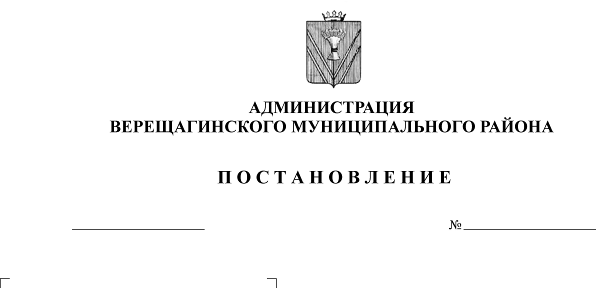 Руководствуясь Уставом муниципального образования «Верещагинский муниципальный район Пермского края»,администрация Верещагинского муниципального района ПОСТАНОВЛЯЕТ:1. Признать утратившими силу постановления администрации Верещагинского муниципального района:1.1. от 08.04.2019 г. № 254-01-01-209 «О назначении публичных слушаний по вопросу предоставления разрешения на отклонение от предельных параметров разрешенного строительства»;1.2. от 30.04.2019 г. №254-01-01-321 «О назначении публичных слушаний по внесению изменений в Правила землепользования и застройки».2. Настоящее постановление вступает в силу с момента опубликования в районной газете «Заря».3. Контроль исполнения настоящего постановления возложить на начальника Управления имущественных отношений и инфраструктуры администрации Верещагинского муниципального района Неволину Н.В.Глава муниципального района глава администрации Верещагинского муниципального  района                                                                      С.В. Кондратьев